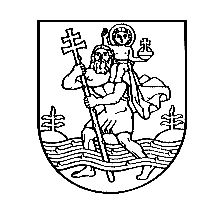 VILNIAUS MIESTO SAVIVALDYBĖSTARYBASPRENDIMASDĖL TARYBOS 2019-12-04 SPRENDIMO NR. 1-305 „DĖL MOKESČIO UŽ VAIKO IŠLAIKYMĄ VILNIAUS MIESTO SAVIVALDYBĖS MOKYKLOSE, ĮGYVENDINANČIOSE IKIMOKYKLINIO IR PRIEŠMOKYKLINIO UGDYMO PROGRAMAS, NUSTATYMO TVARKOS APRAŠO TVIRTINIMO IR VIENOS DIENOS VAIKO MAITINIMO NORMOS NUSTATYMO“ PAKEITIMO2020 m. spalio 7 d.   Nr. 1-685VilniusVadovaudamasi Lietuvos Respublikos švietimo įstatymo 36 straipsnio 9 dalimi, Lietuvos Respublikos vietos savivaldos įstatymo 6 straipsnio 10 punktu, Vilniaus miesto savivaldybės taryba n u s p r e n d ž i a:1. Pakeisti Vilniaus miesto savivaldybės tarybos 2019 m. gruodžio 4 d. sprendimą Nr. 1-305 „Dėl Mokesčio už vaiko išlaikymą Vilniaus miesto savivaldybės mokyklose, įgyvendinančiose ikimokyklinio ir priešmokyklinio ugdymo programas, nustatymo tvarkos aprašo tvirtinimo ir vienos dienos vaiko maitinimo normos nustatymo“:1.1. išdėstyti 2.1.3 papunktį taip:„2.1.3. priešmokyklinio ugdymo grupėse – pusryčiams skiriama 0,75 Eur, pietums – 1,54 Eur, vakarienei – 0,62 Eur;“1.2. išdėstyti 2.2.3 papunktį taip:„2.2.3. priešmokyklinio ugdymo grupėse – pusryčiams skiriama 0,70 Eur, pietums – 1,54 Eur, pavakariams – 0,42 Eur, vakarienei – 0,56 Eur;“1.3. pakeisti nurodytu sprendimu patvirtintą Mokesčio už vaiko išlaikymą Vilniaus miesto savivaldybės mokyklose, įgyvendinančiose ikimokyklinio ir priešmokyklinio ugdymo programas, nustatymo tvarkos aprašą ir išdėstyti 11.2.5 papunktį taip:„11.2.5. tėvų (globėjų) darbo pagal kintantį darbo grafiką, pateikus iš darbovietės pažymą bei darbo grafikus, kuriuose būtų nurodytas ne darbo dienų skaičius, taip pat darbo nuotoliniu būdu, pateikus iš darbovietės pažymą bei darbo grafikus, kuriuose būtų nurodytas darbo nuotoliniu būdu dienų skaičius, o užsiimančių individualia veikla – verslo liudijimą ar individualios veiklos pažymą, iki kiekvieno mėnesio paskutinės dienos;“.2. Pavesti Švietimo aplinkos skyriaus vedėjui ir Ikimokyklinio ugdymo skyriaus vedėjui kontroliuoti, kaip vykdomas šis sprendimas.MerasRemigijus Šimašius